Задание для объединения «Лего-конструирование»Дата: 23.04.2020г.Тема: «Циклы. Подсчет».Задание:Реорганизовать знания по циклу типа “Подсчет” с использованием ПО LEGO Mindstorms Ev3.Циклы типа “Подсчет” позволяют выполнять какие-либо действия заданное количество раз. При этом, если нужно завершить его выполнение преждевременно, можно так же использовать блок “Прерывание цикла”.Единственным параметром является количество повторений. Блоки в теле цикла будут выполняться столько раз, сколько задано в данном параметре(конечно, если не будет использовано прерывание).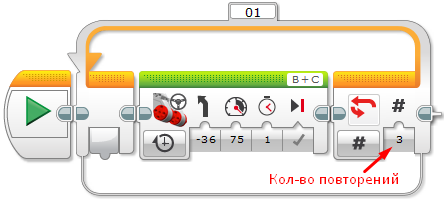 